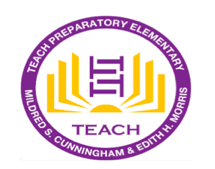 TEACH Prep Principal’s ReportJanuary 2021 Update on new staff at TEACH Prep3rd grade teacherNew Class Schedule for 3rd gradeNextGen MathIAB Practice Test NWEA MAP Testing/ DiebelsStart date:  Monday, January 25, 2021 WASC/LAUSD VisitInitial WASC Report submittedWASC Visit: Thursday, February 4thLAUSD Visit:  April 2021Board Support possibly needed for interviews.